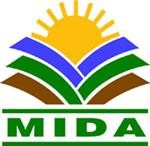 MINISTERIO DE DESARROLLO AGROPECUARIODIRECCIÓN NACIONAL DE SANIDAD VEGETALDEPARTAMENTO DE AGROQUÍMICOSINGREDIENTES ACTIVOS DE USO RESTRINGIDO EN PANAMA.Plaguicida Restringido para uso en la agricultura: cualquier plaguicida que, por su nivel de riesgo, su eso esté reglamentado y condicionado a prácticas especiales de manejo. Los plaguicidas de uso restringido sólo pueden adquirirse con una Receta Profesional. La inspección a la finca, previo a la emisión de la Receta Profesional, es una condición exigida por Ley, a fin de determinar la necesidad de uso de los plaguicidas Restringidos. Las regulaciones vigentes prohíben la aplicación de plaguicidas restringidos en zonas vecinas a residencias, escuelas, hospitales, pozos artesanales, afluentes o cursos de agua naturales y artificiales (áreas críticas). De igual forma se prohíbe el uso de estos plaguicidas restringidos, para la aplicación aérea.INGREDIENTE ACTIVOCLASEBASE LEGALPARAQUATHERBICIDARESUELTO N° ALP-006-ADM (del 2 de febrero de 1999)ENDOSULFANINSECTICIDARESUELTO N° DAL-032-ADM-2006 (del 8 de junio de 2006)ALDICARBINSECTICIDA, ACARICIDA, NEMATICIDARESUELTO N° DAL-024-ADM-2011 (del 10 de junio de 2011)AZINFOS METILINSECTICIDARESUELTO N° DAL-024-ADM-2011 (del 10 de junio de 2011)CARBARILINSECTICIDARESUELTO N° DAL-024-ADM-2011 (del 10 de junio de 2011)DICLORVOSINSECTICIDA, ACARICIDARESUELTO N° DAL-024-ADM-2011 (del 10 de junio de 2011)DIMETOATOINSECTICIDA, ACARICIDARESUELTO N° DAL-024-ADM-2011 (del 10 de junio de 2011)ETOPROFOSINSECTICIDA, NEMATICIDARESUELTO N° DAL-024-ADM-2011 (del 10 de junio de 2011)FOSFURO DE ALUMINIOINSECTICIDARESUELTO N° DAL-024-ADM-2011 (del 10 de junio de 2011)FOSFURO DE MAGNESIOINSECTICIDARESUELTO N° DAL-024-ADM-2011 (del 10 de junio de 2011)TERBUFOSINSECTICIDA, NEMATICIDARESUELTO N° DAL-024-ADM-2011 (del 10 de junio de 2011)TIODICARBINSECTICIDA, MOLUSQUICIDARESUELTO N° DAL-024-ADM-2011 (del 10 de junio de 2011)TRIAZOFOSINSECTICIDA, ACARICIDA, NEMATICIDARESUELTO N° DAL-024-ADM-2011 (del 10 de junio de 2011)OXAMILINSECTICIDARESUELTO N° DAL-043-ADM-2011 (del 14 de septiembre de 2011)METOMILINSECTICIDARESUELTO N° DAL-041-ADM-2011 (del 13 de septiembre de 2011)CLORPIRIFOSINSECTICIDARESUELTO N° DAL-044-ADM-2011 (del 14 de septiembre de 2011)BENOMILOFUNGICIDARESUELTO N° DAL-024-ADM-2011 (del 10 de junio de 2011)CAPTANFUNGICIDARESUELTO N° DAL-024-ADM-2011 (del 10 de junio de 2011)